A Christmas Wish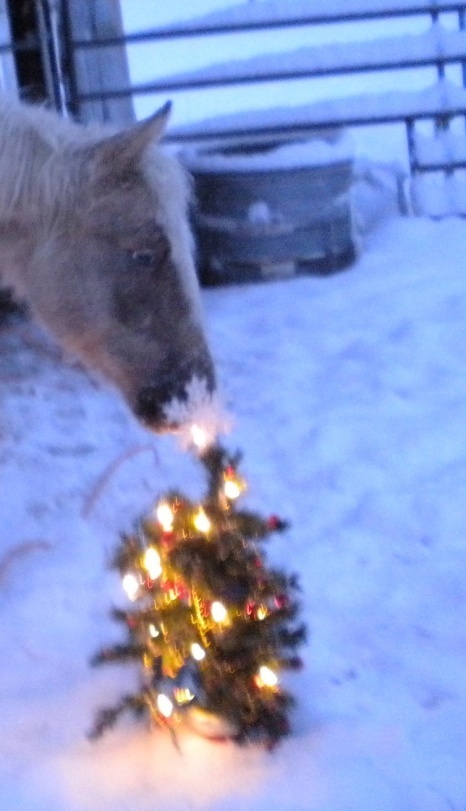 from all the horses at EZ Stables to you.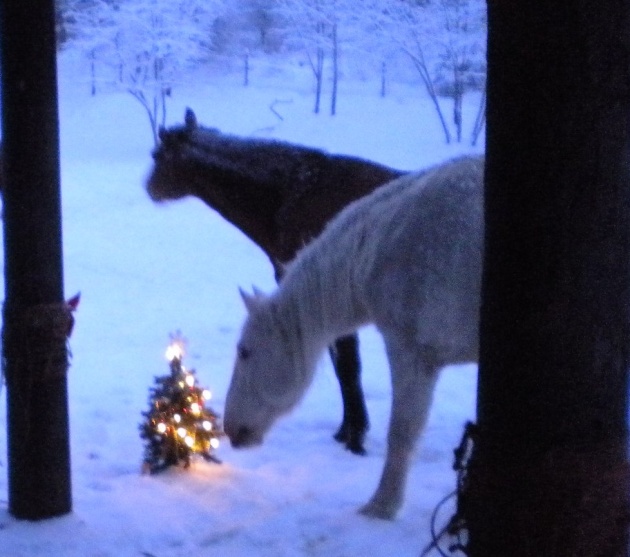 (The horses did all the  acting and Modeling themselves)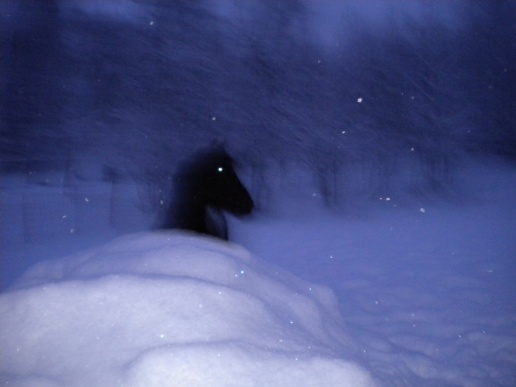 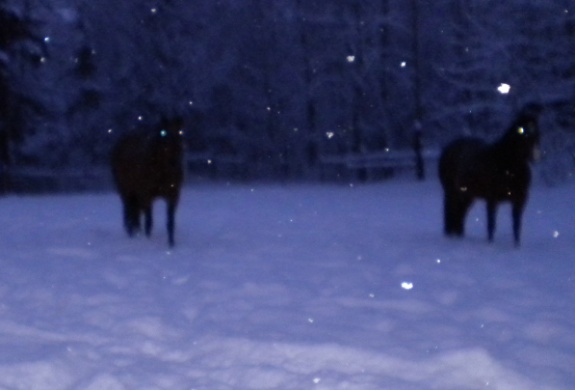 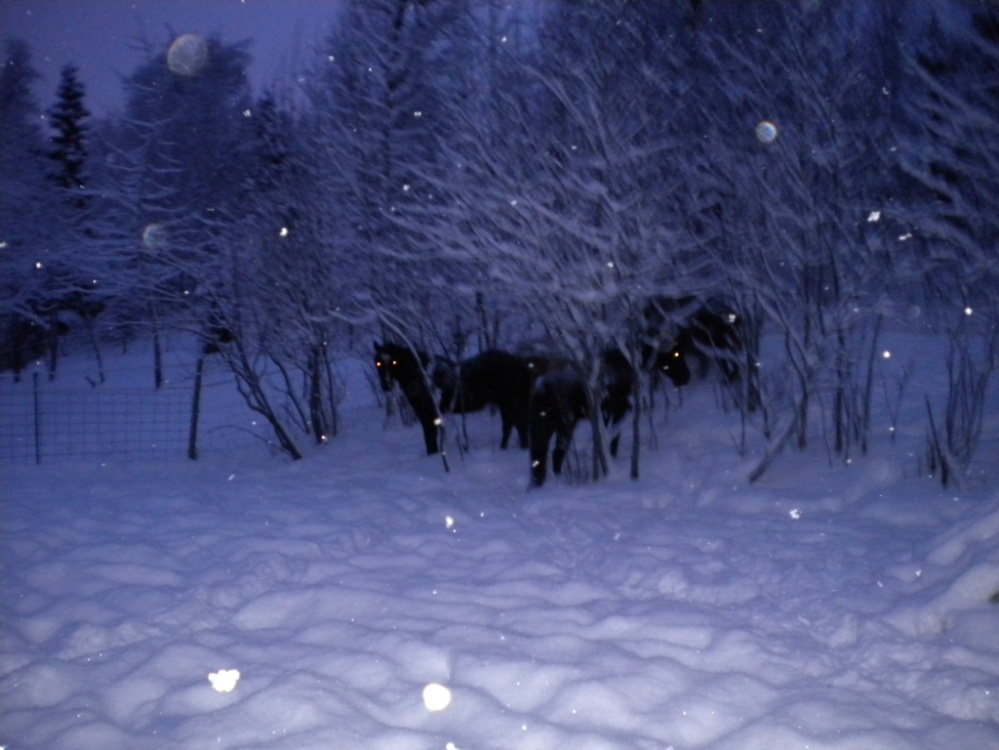 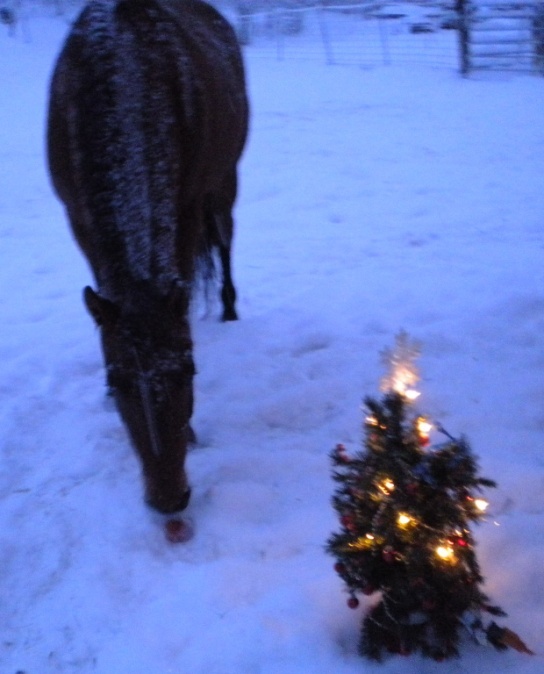 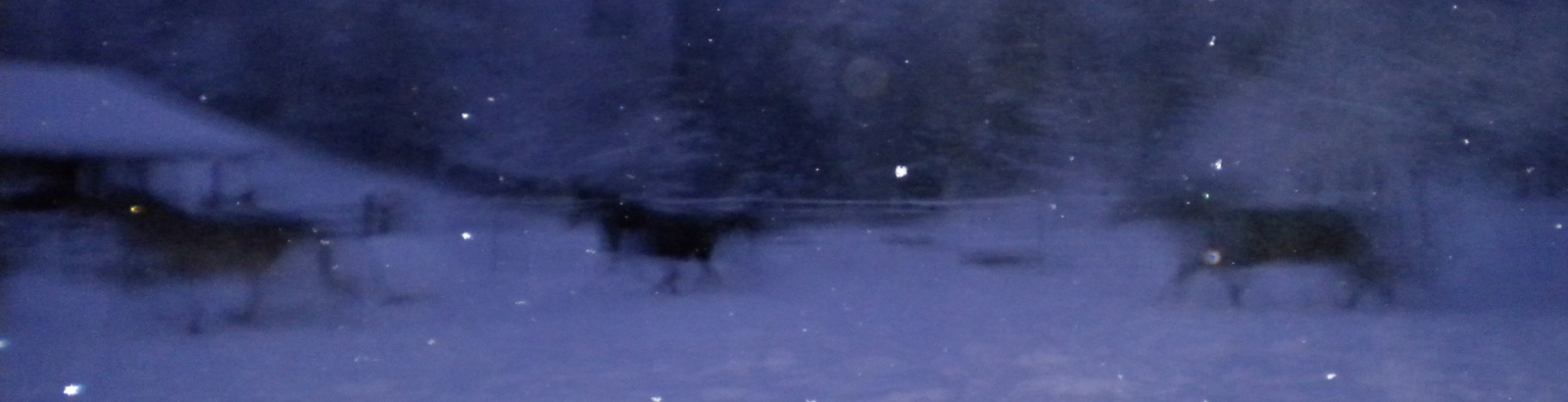 Merry Christmas, hope a new year finds you on a Horse and in Motion!!!!.